ADAPTOGENS AND FUNCTIONAL FOOD AND THEIR IMPACT ON HEALTHDhananjay Sharma1, Kajal Dhama 2, Dr. Luxita Sharma*3AffiliationDepartment of Dietetics and Applied Nutrition, Amity Medical School, Amity University Haryana, India. Email: medhananjaysharma@gmail.com, ORCID ID:  https://orcid.org/0000-0003-3264-4188Department of Dietetics and Applied Nutrition, Amity Medical School, Amity University Haryana, India. email: kajaldhama97@gmail.com, ORCID ID: https://orcid.org/0009-0002-9348-7542 Associate Professor and Head, Department of Dietetics and Applied Nutrition, Amity Medical School, Amity University Haryana, India. Email: lshrama@ggn.amity.edu, ORCID ID: https://orcid.org/0000-0002-4700-4792*Corresponding author: Dr. Luxita Sharma, Ph.D. Associate Professor and Head, Amity Medical School, Departement of Dietetics and Applied Nutrition, Amity University, Gurgaon, Haryana.Email: lshrama@ggn.amity.eduAbstractAdaptogens are plant extract non-toxic chemical substance that increase the ability of body to combat the damaging effects of stress and helps in body homeostasis. It is also used in herbal medicine for claimed stabilization of the physiological process. Adaptogens can activate the protective mechanism of cells, which helps to increase the survival rate of cells both in vitro and in vivo. Adaptogens also play a vital role in overcoming fatigue, depression, anxiety, sexual problems, nervous system problems, and some other chronic diseases. Functional foods are those foods that provide positive health benefits other than providing nutrients and energy and also minimize the risk of chronic disease. Functional foods are actually products formulated or fortified with its naturally occurring chemical constituents/compounds and they are basically present in many grains, spices, herbs fruits, and vegetables which helps in health benefits and reduces the chronic effects of disease. A large number of studies has been done on adaptogens for their pharmacological and clinical effects from 1960 to 1970 in the Union of Soviet Socialist Republic and found that only three plant species as-Rhodiola rosea, Schisandra chinensis, and Eleutherococcus senticosus and later in 1993 Bryonia alba were introduced in medical practice. India has recently passed the Food Safety and Standard Act 2006, a food law to serve and regulate food products including functional food. This chapter will elaborately explain the beneficial role of adaptogens and functional foods on health.Keywords: Adaptogens, Functional Food, Health, DiseaseINTRODUCTIONAdaptogens are plant extract non-toxic chemical substance that increase the ability of body to combat the damaging effects of stress and helps in body homeostasis (Panossian, 2003). It is also used in herbal medicine for claimed stabilization of physiological process (Brekhman & Dardymov, 1969). Adaptogens can activate the protective mechanism of cells, which helps to increase the survival rate of cells both in vitro and in vivo (Schriner et al., 2009). Adaptogens also play a vital role in overcoming fatigue, depression, anxiety, sexual problems, nervous system problems, and some other chronic diseases (Lore, 2018).Functional foods are those foods that provide positive health benefits other than providing nutrients and energy and also minimize the risk of chronic disease (Lee, 2017). According to Devine & Dikeman (2014)- “processed foods have disease-preventing and/or health-promoting benefits in addition to their nutritive value”. Functional foods are actually products formulated or fortified with naturally occurring chemical constituents/compounds and they are basically present in many grains, spices, herbs fruits, and vegetables which helps in health benefits and reduces the chronic effects of disease.The term Adaptogen derived from the Latin word adaptare means “to fit or adjust”, and was first coined in 1940 by Soviet Scientist, Nikolai V. Lazarev according to him, adaptogens are a substance that increases the body’s stress resistance. Adaptogens by their traditional use, Ayurveda & Siddha (Ashwagandha, sacred basil, shilajit, kulekhara, amla, Guduchi, and shatwari) where Traditional Chinese medicine (Asian ginseng, Eleuthero, and Schisandra) and from western like Russia, Eastern Europe, and United States (American ginseng, Eleuthero and Rhodiola ) and from southern America (Maca) (Winston, 2019).A large number of studies has been done on adaptogens for their pharmacological and clinical effects from 1960 to 1970 in the Union of Soviet Socialist Republic and found that only three plant species as-Rhodiola rosea, Schisandra chinensis, and Eleutherococcus senticosus and later in 1993 Bryonia alba were introduced in medical practice (Panossian, 2003).The term “functional food” was first introduced in the early 1980s in Japan. It also approved the first specific regulatory body for its process and management. Food for Specified Health Use (FOSHU) was first established in 1991. Later, the two countries Europe and America introduced the new concept of an added value of food, the functional food science in Europe (PUFOSE, ILSI Europe, 1999). India has recently passed the Food Safety and Standard Act 2006, a food law to serve and regulate food products including functional food (Keservani et al., 2014).CLASSIFICATIONFunctional food may be classified into three categories on the basis of 1. Nutrient and non-nutrient2. Target organ systems and 3. Their origin (source).Nutrient and Non-nutrientAccording to Prakash and Van, (2010)      2. Target organ systemAccording to Devine & Dikeman, (2014)3. origin (source)According to (Udipi, 2018)IMPACT OF FUNCTIONAL FOOD ON HEALTHRole of functional food in Gut:Lakh of bacteria and other microbes lives in the human gut in association with symbiotic relation. A decrease in their number may lead to problems in the GI tract and may cause autism, bowel disease, and diarrhea. This microflora may also be damaged due to excessive use of antibiotics, but functional food like prebiotics and probiotics helps to improve the macrofloral gut and improve the body's health (Joshi et al., 2018). Stimulate in growth of probiotics:The human-made dairy products, that can’t be digested by humans in their upper GI tract, may help to stimulate the growth of certain microbes but fermented cereal products useful for better growth of probiotic micro-organisms as they contain water-soluble fibers, resistant starch, and arabinoxylan and oligosaccharides others (Charalampopoulos et al., 2002). Reduces the risk of CVD:Dietary fiber consumption has an inverse relation with CVD, as greater consumption of dietary fiber lowers the risk of CVD. Viscus fibers (found in many fruits, vegetables oats, and barley) mainly reduce cholesterol and LDL concentration (Soliman, 2019). High intake of flavonoids is linked with a decreased risk of ischemic stroke and CVD mortality in association with vitamin E consumption (Mursu, 2008). Phenols have also been found to consistently decrease the risk of CVD by a reduction in lipid peroxidation . Reduces the risk of cancer:Dietary fibers act in two ways –direct and indirect way. In a direct way, the fibers bind to a potential carcinogen. In the colon undegradable fibers form fermentable substrate with microflora, this microflora inhibits the proliferation of tumor cells (Procarcinogen), and the fiber increases stool bulk and reduces the transit time. Indirect way high bile acid may increase the colon cancer risk but fibres absorb bile acid and reduces bile acid concentration after fermentation of dietary fibers to short-chain fatty acids (SCFAs) by reducing pH this acid slows down the proliferation of cancer cell (Harris & Ferguson, 1993). Polyphenol, Curcumin, and ellagic acid act as anti-carcinogenic substance and inhibits the growth of tumor cell (Stoner & Mukhtar, 1995).Slowing of the aging process:Fish omega-3 fatty acids, red wine, and dairy products have been found to show a great positive effect on healthy aging, which decreases oxidative aging in the elderly (Da Silva et al., 2016). The combined use of probiotics and prebiotics also reduces aging in the elderly by increasing intestinal microbiota and reducing auto-oxidation in the host (Woodmansey, 2007).Functional food in immune function:Some foods rich in probiotics, selenium, and antioxidant vitamins like vitamin A, vitamin C, and vitamin E play a role in the enhancement of the immune function of the body (López-Varela et al., 2002). Polyphenol curcumin and epigallocatechin gallate activate and regulate the signaling pathway to immune response and stimulate epigenetic changes (Ding et al., 2018).Functional food in diabetes and other complications:	Pomegranate a fruit that contains polyphenolic compounds like punicalagin, punicalins, gallagic acid, and ellagic acid has strong results against CVD, diabetes, and prostate cancer (Johanningsmeier & Harris, 2011). Flaxseed has potential health benefits due to its constituent α-linolenic acid, lignan, and fibers, which help minimize the risk of CVD, diabetes, immune disorder, and atherosclerosis (Goyal et al., 2014). Cereal brans are the end product of grain processing and have functional food properties due to their constituent of arabinoxylan, β-glucan, ferulic acid, anthocyanin, oil (γ-oryzanol), and carotenoid, and others. They are effective in lowering cholesterol, atherogenesis, and diabetes and reduce insulin resistance and obesity (Patel, 2015).Spices use as functional foodCoriander (Coriandrum sativum) contains linalool a terpene that acts against neurodegenerative disease, cancer, and another metabolic syndrome (Prachayasittikul et al., 2018). Curcumin a most popular polyphenol present in turmeric (Curcuma longa) is effectively used as an anti-cancer, anti-inflamatory, and anti-oxidant and in another disease (Tsuda, 2018). Tomato contains lycopene a carotenoid antioxidant that is effective in prostate cancer (Canene et al., -2005). A major alkaloid present in fenugreek seed (Trigonella foenum graecum) is trigonelline. It is used as an antidiabetic and antidyslipidemic (Subramanian & Prasath, 2014). Piperine a main alkaloid found in black pepper (Piper nigrum) is effective in brain function (Wattanathorn et al., 2008). CHEMICAL COMPOSITION OF ADAPTOGENBryonia: The extract of Bryonia basically consists of two major active components such as cucurbitacin glucosides and tri-hydroxy octadecadienoic acid (THODA) (Panossian & Wikman, 2010). These compounds help in the biosynthesis of eicosanoids and corticosteroids and are the associative mediators for the endocrine, nervous, and immune systems (Panossian et al., 1997).Rhodiola: The roots of Rhodiola have biologically active substances such as Flavonoids (rodiolin, rodionin, rodiosin, acetylrodalgin, tricin), Phenylethanol derivatives (salidroside or rhodioloside, tyrosol), Monoterpenes (rosiridol, rosaridin), Triterpenes (daucostero, beta-sitosterol), Phenylpropanoid (rosavin, rosin, rosarin), Tannins, Phenolic glycosides and, Organic acids (chlorogenic and hydroxycinnamic, gallic acids) (Adaptogen, 2001; Brown et al., 2002).     Salidroside extract from R rosea. was found to have an anti-fatigue effect, stress impairment disorders like neuro-endocrine and immune system, and anti-carcinogenic effect.Blocking H2O2 apoptosis, salidroside has an antioxidant property it induces antioxidant enzyme like thioredoxin, heme oxygenase-1, and peroxiredoxin-1 and protects neuron cell from H2O2 (Zhang et al., 2007).Beta-amyloid (Aβ) peptide is involved in oxidative damage of neuron in Alzheimer’s disease, where salidroside play a protective effect for neuroblastoma human cell (SH-SY5Y) against Aβ (Zhang et al., 2010).     Tyrosol from Rhodiola inhibits the JNK signaling pathway and prevents ischemia-induced apoptosis (Sun et al., 2012). It also increases the phosphorylation of Akt, eNOS, and FOXO3a and helps in the longevity of protein SIRT1 and also in myocardial protection against ischemia (Samuel et al., 2008).Eleutherococcus: contains seven or more different glycosides higher in stems and in root than the other part of a plant which is named eleutherosides B & E. Eleutherosides B and E have been obtained in crystal form. Eleutheroside-B is a mono-or bioside whereas Eleutheroside-E is a tri-or a tetraoside (Ovodov et al., 1965).From the seed of Schisandra chinensis, two substances were isolated –deoxyschizandrin and pseudo-gama-schizandrin and they belong to a new group of natural substances derived from 5,6,7,8-tetrahydrodibenzo [a, c] cyclooctate (Kochetkov et al., 1964). From the berry of Panax ginseng the ginsenosides and triterpenes were isolated. According to Zhao et al. (1991), it is point out as 20(R)-ginsenoside-Rh2 (anti-carcinogenic) and later, the other four were beta-sitosterol, 20(R)-protopanaxatriol, daucosterine, and 20(R) ginsenoside-Rg3 by Zhao et al. (1993). Where triterpene monoglucoside were name as isoginsenoside-Rh(3) by Wang et al(2004) (Lee, et al., 2010). The extract of saponin from Indian ginseng was found more effective than Korean ginseng (Dua et al., 1989).Indian ginseng Withania somnifera is known as Ashwagandha and is classified as rasayana in Ayurveda (Kulkarni & Dhir, 2008). The chemical constituents of Withania somnifera are alkaloids (isopellertierine, anferine), steroidal lactones (withanolides, withaferin), saponin containing an acyl group (sitoindoside vii and viii) withanolides with glucose (sitonidoside xi and x) (Singh et al., 2010).Emblica officinalis (Amla) has various nutraceutical properties due to the presence of adaptogenic compounds like hydrolyzable tannin (emblicanin A & B, punigluconin, pedunculagin, ellagitannin), an alkaloid (Phyllantine, phyllembein, phyllantidine), phenolic compound (gallic acid, methyl gallate, ellagic acid, trigallayl glucose) (Dasaroju & Gottumukkala, 2014).Ocimum basilicum (Basil) shows an adaptogenic effect due to its constituent of triterpenoid (ursolic acid, rosmarinic acid), alkaloid, saponin, flavonoids (apigenin, luteolin, and glycosides) and tannin (Wohlmuth, 2004).Great cardamom (Amomum subulatum Roxb.) is used in Ayurved and unani since age. The seeds contain α and β pinene, gamma terpinene, sebinene, cardamonin, alpinetin, tannin, flavonoid and saponin, glycosides, and subulin. Due to its composition great cardamom possesses cardio-adaptogenic properties (Verma et al., 2010).Salidroside, Eleutheroside-E, and Schisandrin-B resemble the same structure as catecholamines and act as mediators between the sympathetic nervous system and adrenal medulla which helps to stimulate the stress system in early response to stress (Panossian et al., 1999). Cucurbitacin –R-diglucoside, Phytosterol-glycoside (Eleutheroside-A, Sitoindosides), and ginsenosides, they structurally similar to corticosteroids a stress hormone associated with the inactivation of stress system (Munck et al., 1984). And rosiridin from Rhodiola rosea, inhibits the monoamine oxidase A and B in in-vitro and which play an effective role in depression and in mental illness (Van Diermen et al., 2009).CLINICAL TRIALSBryonia Extract is very effective in treating workers of the Chornobyl nuclear reactor suffering from vegetovascular dystonia and other associated illnesses. It helps to prevent radiation-induced disorders like pericarditis and cytostatic side effects in cancer treatment. It is also used in athletes to increase their endurance, efficiency, and heart rate restoration (Panossian et al., 1997).Studies found that Rhodiola helps to generate resistance against physical, chemical, and biological stressors in rats and other animal. Some results also show cardioprotective and anticancer benefits in animals and it also increases the swimming time (Adaptogen, 2001). According to Linnaeus, R rosea acts as a constringent and is used in the treatment of hernia, leucorrhea, and hysteria [9]. The histopathological and clinical score evaluation of R rosea. An animal model shows an adaptogenic effect on autoimmune encephalomyelitis, by decreasing IL-6, IL-6R, IFN-γ, and IL-17 and increasing IL-14 in splenocyte supernatants, and also inhibiting Th-1and TH-17 cells, and regulating JAK1, JAK2, STAT3, and RORγt in mice spinal cord (Lin et al., 2020).  Eleutherosides E of Eleutherococcus is effective on hyperglycemia and insulin resistance in db/db mice and also increases the insulin provoke glucose uptake in C2C12 myotube. And it also improves TNF-alpha-induced suppression of glucose spikes in 3T3-L1 adipocytes. A study has also shown that Eleutherosides E increases the metabolism of hepatic glucose by regulating glycolysis and gluconeogenesis in type-2 diabetic obese mice (Ahn et al., 2013).Schisandra chinensis is very effective in CNS, immune, respiratory, cardiovascular system, and gastrointestinal systems, and on atherosclerosis, blood glucose, and neuromuscular conditions (Panossian & Wikman, 2008). The methanolic extract of S chinensis fruit reduces the toxicity of cortical cells induced by L-glutamate in rats due to its adaptogenic agent dibenzo cyclooctadiene lignin. This lignin consists of deoxyschisandrin, gomisin-N, gomisin-A, schisandrin and wuweizisu-C. Out of these five lignins, only three of them deoxyschisandrin, gomisin, and wuweizisu-C may help to overcome the neurotoxicity effect produced by L-glutamate. It is due to the increase of calcium ion intracellularly, and by reducing glutathione peroxidase, and also inhibits the unwanted cellular oxidation by H2O2. This effect shows that S chinensis plays an effective role in minimizing neurotoxicity in the cortical cell (Kim et al., 2014).The berry of Panax ginseng is used as an anti-diabetic agent (Lee et al., 2010). It also plays a role in brain function, pain relieving effect, anti-tumor activity, and also enhances liver function and anti-stress and anti-fatigue (CHOI, 2008). Ginseng plays an important role in liver protection from cadmium chloride poisoning, it decreases LPO (lipid peroxidation), GOT (glutamic oxaloacetate transaminase), and GPT (glutamine pyruvic transaminase) (Shukla & Kumar, 2009).Indian ginseng Witanian somnifera has a lot of pharmacological profile and helps in anti-cancer activity, anti-inflammatory effect, anti-oxidant effect, anti-microbial activity, and have also anti-arthritic properties (Mir et al., 2012).Emblica officinalis is very effective against free radical scavenging. It elevates the hepatic antioxidant system and promotes procollagen production and inhibits MMP-1 in human skin fibroblasts, it is also effective in preventing ischemic reperfusion oxidative stress. It has a cytoprotective and immune modulatory effect (Chen et al., 2008). The aqueous extract of amla reduces cytophosphane (a cancer drug) which is involved in the suppression of humoral immunity. The extract reduces the level of cytochrome (cyt) P450 and increases glutathione and glutathione peroxidase, glutathione reductase, and increases the enzyme associated with detoxification. The study shows that the amla extract suppresses the proliferation of lung (A549) and hepatic (HepG2) carcinoma (Baliga & Dsouza, 2011).The powder of peruvia maca (Lepidium meyenii) is effective in the treatment of a wide range of diseases and clinical conditions sexual dysfunction regulation, neuroprotection and memory enhancement, skin protection, and as an anti-depressant (Peres et al., 2020).The adaptogens of Basil (Ocimum basilicum) leaf extract shows effective action against oxidative damage by free radical in cataract, and also helps in immune modulatory activity, chemo-preventive activity, reduces chromosome aberration, antioxidant activity, radioprotective and also as anti-stress agent.Great cardamom (Amomum subulatum Roxb.) seed powder has been found to have a great effect as an anti-stress agent and also effective in myocardial stress damage by stress and is also known to increase the swimming time in guinea pigs (used as sample). And also studied that, great cardamom is also effective against 1,1-diphenylpierylhydrozyl (DPPH) to prevent radial scavenging. According to Sarkar Limited (1 teaspoon), regular consumption of cardamom powder may help to improve the problem of ischemic heart disease (IHD) (Verma et al., 2010).ACTIONS OF ADAPTOGENAntioxidant Evaluation of AdaptogensThe extract of three adaptogens has antioxidant action. The extract of Rhodiola rosea (golden root), E. senticosus, and Emblica officinalis (Amla). The studies show that R. rosea has a high potential for single oxygen scavenging, H2O2 scavenging, ferric reduction, ferrous chelate, and protein thiol protection in comparison to the other two. A high level of polyphenols may decrease the complications produced by oxidative stress (Chen et al., 2008).Anti-Stress Effect of adaptogenAdaptogens are interconnected with the neuroendocrine and immune systems of the body, and the stress system regulated by the hypothalamic pituitary adrenal (HPA) axis. Adaptogens have an amphoteric effect which can reduce the activity of the CNS (Central Nervous System), immune system, HPA, and SAS (Sympathoadrenal system). They decrease the incidence of harmful side effects of stress on the body (Winston, 2019). The Fig.1 illustrates the actions of the Adaptogens.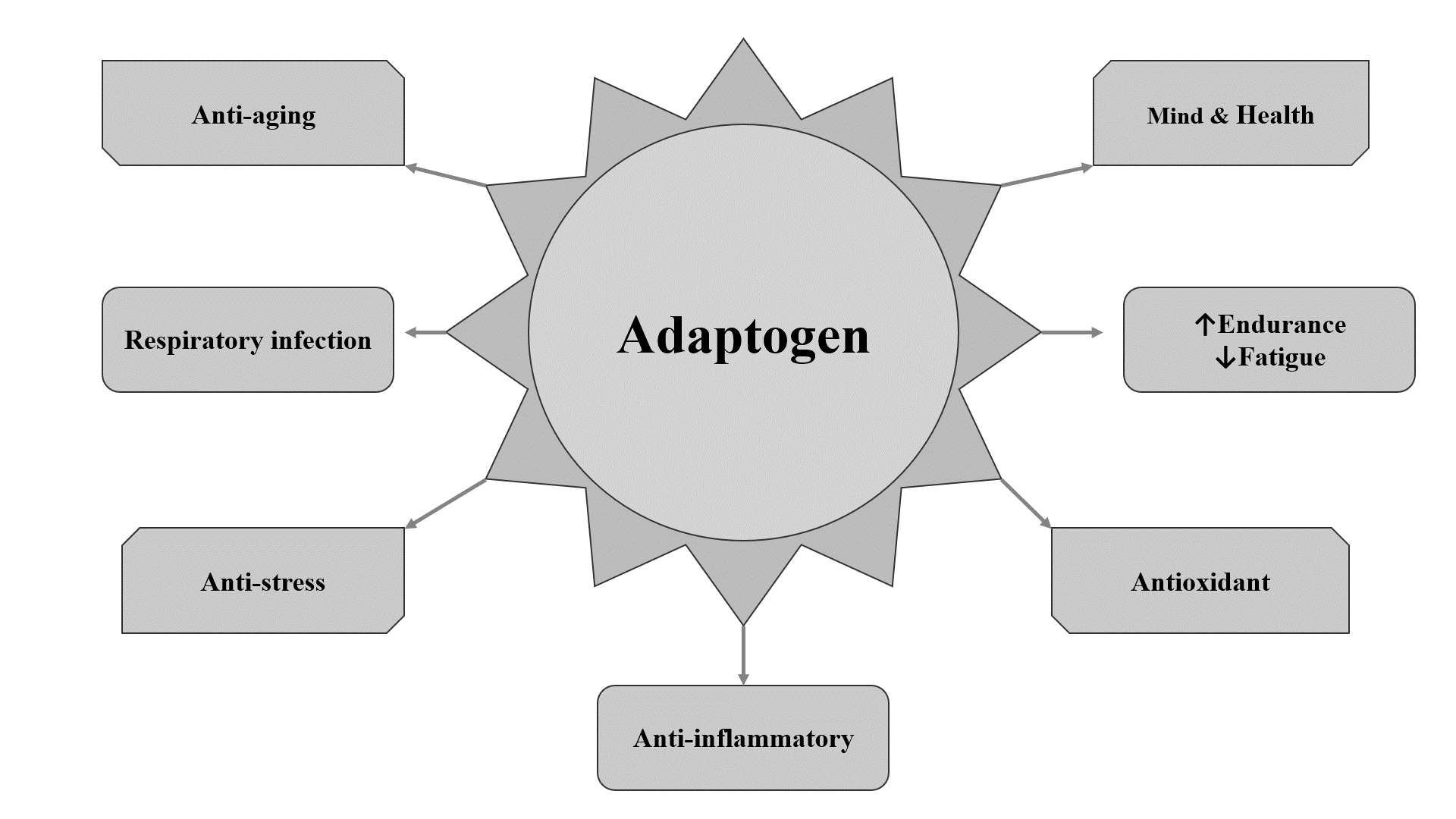 Fig:1. The actions of the AdaptogensHealth and well-being and anti-agingSome adaptogens like ginseng, and ashwagandha have anabolic effects by increasing adaptive energy. This quality of adaptogens is very important in athletic training and bodybuilding. They induce the ATP in mitochondria for energy production. They also obstruct cortisol-induced mitochondrial dysfunction. They enhance energy from the liver by using hepatoprotective adaptogen and also help to excrete metabolic waste. They inhibit the aging process by reducing wear and tear on the body and they are also effective in cellular inflammation (Winston, 2019).The action of adaptogen on respiratory infectionThe adaptogen of Andrographis paniculata (kulekhara), E.senticosus, Panax spp, R rosea, and                S chinensis is effective in the treatment of viral infection prophylaxis and also very effective in respiratory infection (Panossian & Brendler, 2020).Interaction between mind and healthAdaptogens found to have a significant role in the homeostasis of the body and mind to regulate and maintain the interaction between the brain and peripheral nervous system, by affecting HPA, SAS, and HPG (Hypothalamic pituitary gonadal) axis and control both physical and psychological health (Winston, 2019).Adaptogen in fatigue and increases enduranceSHR-5 extract boosts cognitive and mental function in chronic fatigue syndrome, where S chinensis and E Senticosus increases endurance as well as mental performance in mild fatigue weak patient. An adaptogen helps to maintain the homeostasis of the body through various mechanisms in association with the HPA-axis and JNK1, Hsp70, Forkhead Fox O transcription factor DAF-16, cortisol, and Nitric oxide (NO). Phyto adaptogen regulates stress sensor protein HSP70 which helps in cell activity and apoptosis. HSP-70 suppresses NO synthase-II gene which connects glucocorticoid receptors with the help of the JNK pathway and actively affects the level of cortisol and NO. When NO increases, ATP production goes down in stress and results in increased endurance. Adaptogens act as resistant to stress as they induce HSP70, JNK-1, and DAF-16 and help to increase longevity and work performance (Panossian & Wikman, 2009). It is shown that ADAPT reduces the accumulation of Hsp70 protein by shifting it into the liver from the heart muscle (Prodius et al., 1997).Adaptogen in inflammatory reductionPanax ginseng is traditionally used in Asian and Western countries. The most biologically active constituent of ginseng is ginsenoside. The derivatives of ginsenoside include (g)-Rb1, G-Rb2, G-Rd, G-Re, G-Rg1, GRg3, GRg5, G-Rh1, GRh2, and G-Rp1 is effective in inflammation and it inhibits the production of pro-inflammatory cytokines and regulates the pathway. Such as factor-kB and activator-protein-1. This study shows that ginsenoside has an effective role in inflammation (Kim et al., 2017). Fig. 2 illustrates the health benefits of Adaptogen and Functional foods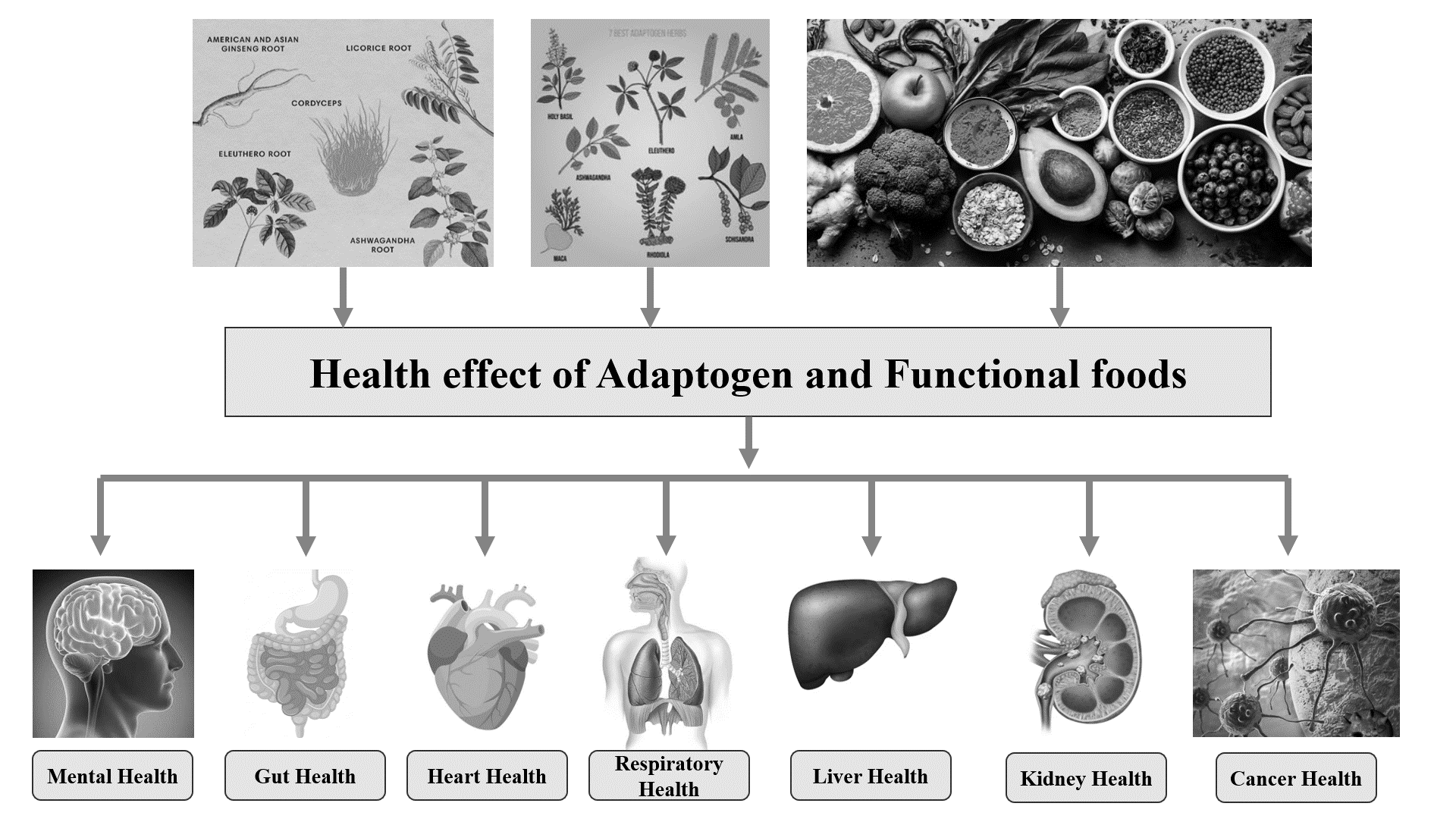 Fig: 2. The health benefits of Adaptogen and Functional foodsCONCLUSIONMicroflora may also be damaged due to excessive use of antibiotics, but functional food like prebiotics and probiotics helps to improve the macrofloral gut and improve the body's health. Some foods rich in probiotics, selenium, and antioxidant vitamins like vitamin A, vitamin C, and vitamin E play a role in the enhancement of the immune function of the body. Polyphenol curcumin and epigallocatechin gallate activate and regulate the signaling pathway to immune response and stimulate epigenetic changes. Pomegranate a fruit that contains polyphenolic compounds like punicalagin, penicillins, gallagic acid, and ellagic acid has strong results against CVD, diabetes, and prostate cancer. Flaxseed has potential health benefits due to its constituent α-linolenic acid, lignan, and fibers, which help minimize the risk of CVD, diabetes, immune disorder, and atherosclerosis. Cereal brands are the end product of grain processing and have functional food properties due to their constituent of arabinoxylan, β-glucan, ferulic acid, anthocyanin, oil (γ-oryzanol), and carotenoid, and others. They are effective in lowering cholesterol, atherogenesis, and diabetes and reduce insulin resistance and obesity.Adaptogens are plant extract non-toxic chemical substance that increases the ability of the body to combat the damaging effects of stress and helps in body homeostasis. It is also used in herbal medicine for claimed stabilization of the physiological process. Adaptogens can activate the protective mechanism of cells, which helps to increase the survival rate of cells both in vitro and in vivo. Adaptogens also play a vital role in overcoming fatigue, depression, anxiety, sexual problems, nervous system problems, and some other chronic diseases. The chapter has concluded the potential health benefits of both adaptogens and functional foods.REFERENCESAdaptogen, A. P. P. (2001). Rhodiola rosea: a possible plant adaptogen. Altern Med Rev, 6(3), 293-302.Adaptogen, A. P. P. (2001). Rhodiola rosea: a possible plant adaptogen. Altern Med Rev, 6(3), 293-302.Ahn, J., Um, M. Y., Lee, H., Jung, C. H., Heo, S. H., & Ha, T. Y. (2013). Eleutheroside E, an active component of Eleutherococcus senticosus, ameliorates insulin resistance in type 2 diabetic db/db mice. Evidence-Based Complementary and Alternative Medicine, 2013.Baliga, M. S., & Dsouza, J. J. (2011). Amla (Emblica officinalis Gaertn), a wonder berry in the treatment and prevention of cancer. European Journal of Cancer Prevention, 20(3), 225-239.Brekhman, I. I., & Dardymov, I. V. (1969). New substances of plant origin which increase nonspecific resistance. Annual review of pharmacology, 9(1), 419-430.Brown, R. P., Gerbarg, P. L., & Ramazanov, Z. (2002). Rhodiola rosea. A phytomedicinal overview. HerbalGram, 56, 40-52.Canene-Adams, K., Campbell, J. K., Zaripheh, S., Jeffery, E. H., & Erdman Jr, J. W. (2005). The tomato as a functional food. The Journal of nutrition, 135(5), 1226-1230.Charalampopoulos, D., Wang, R., Pandiella, S. S., & Webb, C. (2002). Application of cereals and cereal components in functional foods: a review. International journal of food microbiology, 79(1-2), 131-141.Chen, T. S., Liou, S. Y., & Chang, Y. L. (2008). Antioxidant evaluation of three adaptogen extracts. The American journal of Chinese medicine, 36(06), 1209-1217.CHOI, K. T. (2008). Botanical characteristics, pharmacological effects and medicinal components of Korean Panax ginseng CA Meyer. Acta Pharmacologica Sinica, 29(9), 1109-1118.Da Silva, M. S., & Rudkowska, I. (2016). Novel functional foods for optimal oxidative status in healthy ageing. Maturitas, 93, 100-107.Dasaroju, S., & Gottumukkala, K. M. (2014). Current trends in the research of Emblica officinalis (Amla): A pharmacological perspective. Int J Pharm Sci Rev Res, 24(2), 150-9.Devine, C., & Dikeman, M. (2014). Encyclopedia of meat sciences. Elsevier.Ding, S., Jiang, H., & Fang, J. (2018). Regulation of immune function by polyphenols. Journal of immunology research, 2018.Dua, P. R., Shanker, G., Srimal, R. C., Saxena, K. C., Saxena, R. P., Puri, A., ... & Husain, A. (1989). Adaptogenic activity of Indian Panax pseudoginseng. Indian Journal of Experimental Biology, 27(7), 631-634.Goyal, A., Sharma, V., Upadhyay, N., Gill, S., & Sihag, M. (2014). Flax and flaxseed oil: an ancient medicine & modern functional food. Journal of food science and technology, 51(9), 1633-1653.Harris, P. J., & Ferguson, L. R. (1993). Dietary fibre: its composition and role in protection against colorectal cancer. Mutation Research/Fundamental and Molecular Mechanisms of Mutagenesis, 290(1), 97-110.Johanningsmeier, S. D., & Harris, G. K. (2011). Pomegranate as a functional food and nutraceutical source. Annual review of food science and technology, 2, 181-201.Joshi, D., Roy, S., & Banerjee, S. (2018). Prebiotics: A functional food in health and disease. In Natural products and drug discovery (pp. 507-523). Elsevier.Keservani, R. K., Sharma, A. K., Ahmad, F., & Baig, M. E. (2014). Nutraceutical and functional food regulations in India. In Nutraceutical and Functional Food Regulations in the United States and Around the World (pp. 327-342). Academic Press.Kim, J. H., Yi, Y. S., Kim, M. Y., & Cho, J. Y. (2017). Role of ginsenosides, the main active components of Panax ginseng, in inflammatory responses and diseases. Journal of ginseng research, 41(4), 435-443.Kim, S. R., Lee, M. K., Koo, K. A., Kim, S. H., Sung, S. H., Lee, N. G., ... & Kim, Y. C. (2004). Dibenzocyclooctadiene lignans from Schisandra chinensis protect primary cultures of rat cortical cells from glutamate‐induced toxicity. Journal of Neuroscience Research, 76(3), 397-405.Kochetkov, N. K., Khorlin, A. Y., & Chizhov, O. S. (1964). Chemical investigation of schizandra chinensis Communication 4. Isolation, structure, and synthesis of deoxyschizandrin, and the structure of γ-schizandrin. Bulletin of the Academy of Sciences of the USSR, Division of chemical science, 13, 963-968.Kulkarni, S. K., & Dhir, A. (2008). Withania somnifera: an Indian ginseng. Progress in neuro-psychopharmacology and biological psychiatry, 32(5), 1093-1105.Lee, S. (2017). Strategic design of delivery systems for nutraceuticals. In Nanotechnology Applications in Food (pp. 65-86). Academic Press.Lee, S. Y., Kim, Y. K., Park, N. I., Kim, C. S., Lee, C. Y., & Park, S. U. (2010). Chemical constituents and biological activities of the berry of Panax ginseng. J Med Plants Res, 4(5), 349-353.Lee, S. Y., Kim, Y. K., Park, N. I., Kim, C. S., Lee, C. Y., & Park, S. U. (2010). Chemical constituents and biological activities of the berry of Panax ginseng. J Med Plants Res, 4(5), 349-353.Lin, X., Liu, Y., Ma, L., Ma, X., Chen, Z., Chen, H., ... & Chen, X. (2020). Amelioration of experimental autoimmune encephalomyelitis by Rhodiola rosea, a natural adaptogen. Biomedicine & Pharmacotherapy, 125, 109960.López-Varela, S., González-Gross, M., & Marcos, A. (2002). Functional foods and the immune system: a review. European Journal of Clinical Nutrition, 56(3), S29-S33.Lore, H. (2018). What is an adaptogen herb?.Mir, B. A., Khazir, J., Mir, N. A., Hasan, T. U., & Koul, S. (2012). Botanical, chemical and pharmacological review of Withania somnifera (Indian ginseng): an ayurvedic medicinal plant. Indian J. Drugs Dis, 1(6), 2278-2958.Munck, A., Guyre, P. M., & Holbrook, N. J. (1984). Physiological functions of glucocorticoids in stress and their relation to pharmacological actions. Endocrine reviews, 5(1), 25-44.Mursu, J., Voutilainen, S., Nurmi, T., Tuomainen, T. P., Kurl, S., & Salonen, J. T. (2008). Flavonoid intake and the risk of ischaemic stroke and CVD mortality in middle-aged Finnish men: the Kuopio Ischaemic Heart Disease Risk Factor Study. British Journal of Nutrition, 100(4), 890-895.Ovodov, Y. S., Ovodova, R. G., Solov'eva, T. F., Elyakov, G. B., & Kochetkov, N. K. (1965). The glycosides of Eleutherococcus senticoccus Max. I. Isolation and some properties of eleutherosides B and E. Chemistry of Natural Compounds, 1, 1-4.Panossian, A. G. (2003). Adaptogens: Tonic herbs for fatigue and stress. Alternative & Complementary Therapies, 9(6), 327-331.Panossian, A. G. (2003). Adaptogens: Tonic herbs for fatigue and stress. Alternative & Complementary Therapies, 9(6), 327-331.Panossian, A., & Brendler, T. (2020). The role of adaptogens in prophylaxis and treatment of viral respiratory infections. Pharmaceuticals, 13(9), 236.Panossian, A., & Wikman, G. (2008). Pharmacology of Schisandra chinensis Bail.: an overview of Russian research and uses in medicine. Journal of ethnopharmacology, 118(2), 183-212.Panossian, A., & Wikman, G. (2009). Evidence-based efficacy of adaptogens in fatigue, and molecular mechanisms related to their stress-protective activity. Current clinical pharmacology, 4(3), 198-219.Panossian, A., & Wikman, G. (2010). Effects of adaptogens on the central nervous system and the molecular mechanisms associated with their stress—protective activity. Pharmaceuticals, 3(1), 188-224.Panossian, A., Gabrielian, E., & Wagner, H. (1997). Plant adaptogens. II. Bryonia as an adaptogen. Phytomedicine, 4(1), 85-99.Panossian, A., Gabrielian, E., & Wagner, H. (1997). Plant adaptogens. II. Bryonia as an adaptogen. Phytomedicine, 4(1), 85-99.Panossian, A., Gabrielian, E., & Wagner, H. (1999). On the mechanism of action of plant adaptogens with particular reference to cucurbitacin R diglucoside. Phytomedicine, 6(3), 147-155.Patel, S. (2015). Cereal bran fortified-functional foods for obesity and diabetes management: Triumphs, hurdles and possibilities. Journal of Functional Foods, 14, 255-269.Peres, N. D. S. L., Bortoluzzi, L. C. P., Marques, L. L. M., Formigoni, M., Fuchs, R. H. B., Droval, A. A., & Cardoso, F. A. R. (2020). Medicinal effects of Peruvian maca (Lepidium meyenii): A review. Food & function, 11(1), 83-92.Prachayasittikul, V., Prachayasittikul, S., Ruchirawat, S., & Prachayasittikul, V. (2018). Coriander (Coriandrum sativum): A promising functional food toward the well-being. Food Research International, 105, 305-323.Prakash, V., & van Boekel, M. A. (2010). Nutraceuticals: possible future ingredients and food safety aspects. In Ensuring Global Food Safety (pp. 333-338). Academic Press.Prodius, P. A., Manukhina, E. B., Bulanov, A. E., Wikman, G., & Malyshev, I. Y. (1997). Adaptogen ADAPT modulates stress-induced HSP70 synthesis and improves organism's resistance to heat shock. Bulletin of experimental biology and medicine, 123, 548-550.Samuel, S. M., Thirunavukkarasu, M., Penumathsa, S. V., Paul, D., & Maulik, N. (2008). Akt/FOXO3a/SIRT1-mediated cardioprotection by n-tyrosol against ischemic stress in rat in vivo model of myocardial infarction: switching gears toward survival and longevity. Journal of agricultural and food chemistry, 56(20), 9692-9698.Schriner, S. E., Avanesian, A., Liu, Y., Luesch, H., & Jafari, M. (2009). Protection of human cultured cells against oxidative stress by Rhodiola rosea without activation of antioxidant defenses. Free Radical Biology and Medicine, 47(5), 577-584.Shukla, R., & Kumar, M. (2009). Role of Panax ginseng as an antioxidant after cadmium-induced hepatic injuries. Food and Chemical Toxicology, 47(4), 769-773.Singh, G., Sharma, P. K., Dudhe, R., & Singh, S. (2010). Biological activities of Withania somnifera. Ann Biol Res, 1(3), 56-63.Soliman, G. A. (2019). Dietary fiber, atherosclerosis, and cardiovascular disease. Nutrients, 11(5), 1155.Stoner, G. D., & Mukhtar, H. (1995). Polyphenols as cancer chemopreventive agents. Journal of Cellular Biochemistry, 59(S22), 169-180.Subramanian, S. P., & Prasath, G. S. (2014). Antidiabetic and antidyslipidemic nature of trigonelline, a major alkaloid of fenugreek seeds studied in high-fat-fed and low-dose streptozotocin-induced experimental diabetic rats. Biomedicine & Preventive Nutrition, 4(4), 475-480.Sun, L., Isaak, C. K., Zhou, Y., Petkau, J. C., Karmin, O., Liu, Y., & Siow, Y. L. (2012). Salidroside and tyrosol from Rhodiola protect H9c2 cells from ischemia/reperfusion-induced apoptosis. Life Sciences, 91(5-6), 151-158.Tsuda, T. (2018). Curcumin as a functional food-derived factor: degradation products, metabolites, bioactivity, and future perspectives. Food & function, 9(2), 705-714.Udipi, S. (2018). MFN-004 Advanced Nutrition. Noida: Gopsons Papers LimitedVan Diermen, D., Marston, A., Bravo, J., Reist, M., Carrupt, P. A., & Hostettmann, K. (2009). Monoamine oxidase inhibition by Rhodiola rosea L. roots. Journal of ethnopharmacology, 122(2), 397-401.Verma, S. K., Rajeevan, V., Bordia, A., & Jain, V. (2010). Greater cardamom (Amomum subulatum Roxb.)–A cardio-adaptogen against physical stress. J. Herb. Med. Toxicol, 4(2), 55-58.Wattanathorn, J., Chonpathompikunlert, P., Muchimapura, S., Priprem, A., & Tankamnerdthai, O. (2008). Piperine, the potential functional food for mood and cognitive disorders. Food and Chemical Toxicology, 46(9), 3106-3110.Winston, D. (2019). Adaptogens: herbs for strength, stamina, and stress relief. Simon and Schuster.Wohlmuth, H. (2004). Sacred basil–an Ayurvedic adaptogen. Botanical Pathways, 11.Woodmansey, E. J. (2007). Intestinal bacteria and ageing. Journal of applied microbiology, 102(5), 1178-1186.Zhang, L., Yu, H., Sun, Y., Lin, X., Chen, B., Tan, C., ... & Wang, Z. (2007). Protective effects of salidroside on hydrogen peroxide-induced apoptosis in SH-SY5Y human neuroblastoma cells. European journal of pharmacology, 564(1-3), 18-25.Zhang, L., Yu, H., Zhao, X., Lin, X., Tan, C., Cao, G., & Wang, Z. (2010). Neuroprotective effects of salidroside against beta-amyloid-induced oxidative stress in SH-SY5Y human neuroblastoma cells. Neurochemistry international, 57(5), 547-555.NutrientNon-nutrientLipids(n-3 fatty acid, linoleic acid)Vitamins(Folate, vitamin-Vitamin-E and β-carotene)Minerals(selenium)Fibre (Soluble and insoluble)Phenolic compounds(Phenolic acids, flavonoids, isoflavones and tannin)Non-digestible oligosaccharidesPhytosterolsGastrointestinal tractPrebiotic, Probiotic, Insoluble fiber, Polyphenol, Phytate, n-3 fatty acid, MicronutrientCardiovascular systemn-3 fatty acids, Polyphenols, Insoluble fiber, Micronutrients Immune systemPrebiotic, Probiotic, Polyphenol, n-3 fatty acid Skeletal system (Fructans) Kidney (fructans) AnimalLinoleic acid, Chitosan, Fish oil MicrobialProbiotic PlantFibres, Polyphenols, Fructans, n-3 fatty acids, Phytates, Carotenoids